VOCABULARY WORK MENU  Name:                #: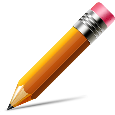 Directions: Choose three activities to complete using your assigned vocabulary words.  Complete your activities on notebook/filler paper.  DUE DATE: _________________________________Required: Vocabulary words must be WRITTEN IN COLOR & SPELLED CORRECTLY.  “Marvel” Me with your Comic:Create an original comic strip using all of your vocabulary words.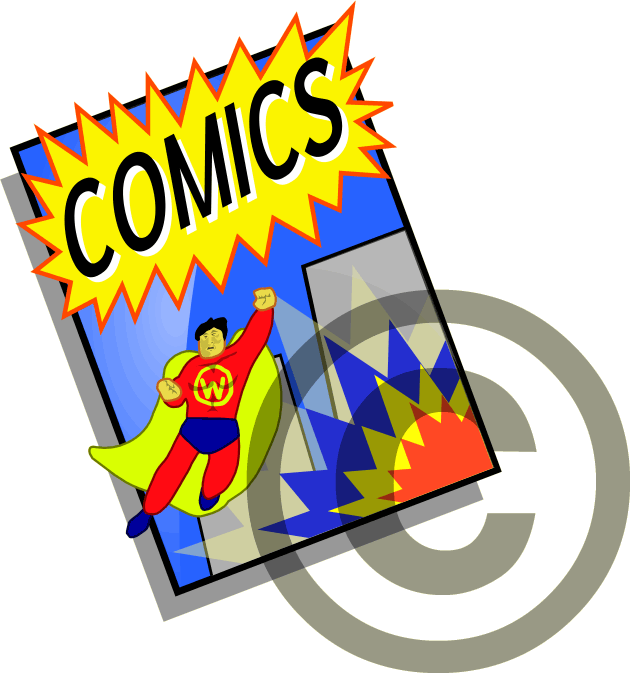 “Figure” It OutCreate a stick figure drawing that represents each vocabulary word, along with a dialogue bubble or caption that correctly uses the word.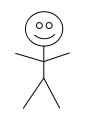 Synonyms/Antonyms Clouds:Find two or more synonyms & two or more antonyms for your vocabulary words. Create a cloud for each one.PoemWrite a poem that contains three of your words and explains their meanings.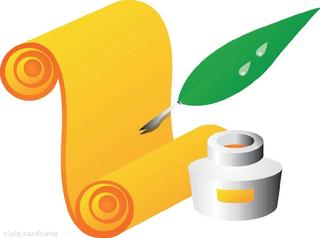 Flash CardsMake a set of flash cards for studying your words.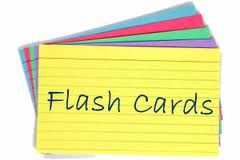 Game On!Create a word game that includes ALL words, such as BINGO, word search, crossword puzzle, etc.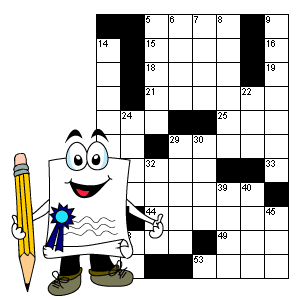 